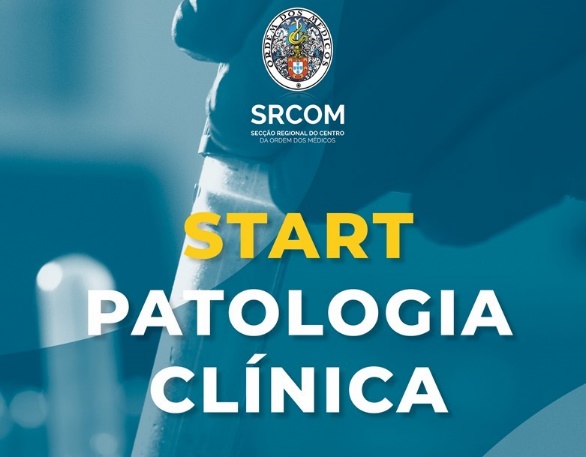 Informação acerca dos presidentes das mesas e palestrantesIII START PATOLOGIA CLÍNICA 2022Dia 03/02/2022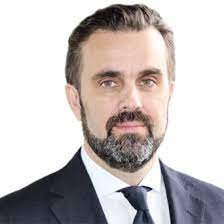 SESSÃO DE ABERTURAPresidente: Dr. Carlos Cortes, Médico Patologista Clínico, presidente da Secção Regional do Centro da Ordem dos Médicos e Diretor do Serviço de Patologia Clínica do Centro Hospitalar Médio Tejo.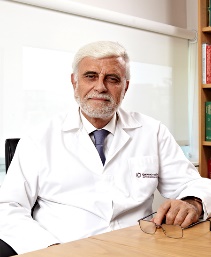 Convidado especial: Prof. Dr. Germano de Sousa, Médico Patologista clínico, Fundador e Administrador do Grupo Germano de Sousa; Diretor Técnico Coordenador do Centro de Medicina Laboratorial Germano de Sousa.MESA I: INTERNATO DE PATOLOGIA CLÍNICA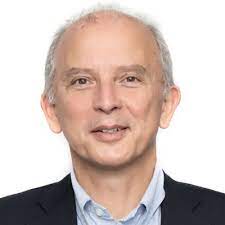 Presidente: Prof. Dr. João Tiago Guimarães, Presidente do Colégio de Patologia Clínica; Diretor do Serviço de Patologia Clínica do Centro Hospitalar e Universitário de São João; professor catedrático da Faculdade de Medicina da Universidade do Porto.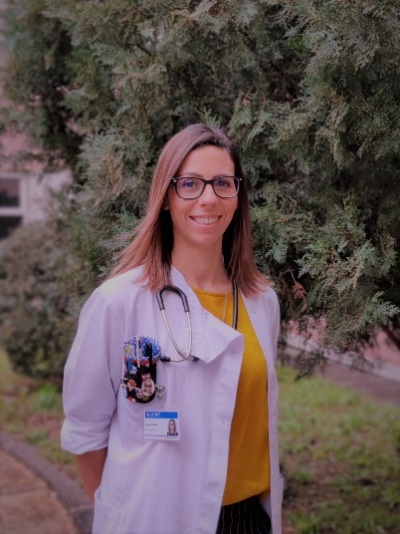 Palestra 1: Organização do Internato médico de Patologia Clínica    - Irina Sustelo Bernardo: interna do 4º ano de Patologia Clínica do Centro Hospitalar Médio Tejo   - Ana Catarina Dias: interna do 3º ano de Patologia Clínica do Centro Hospitalar Tondela-Viseu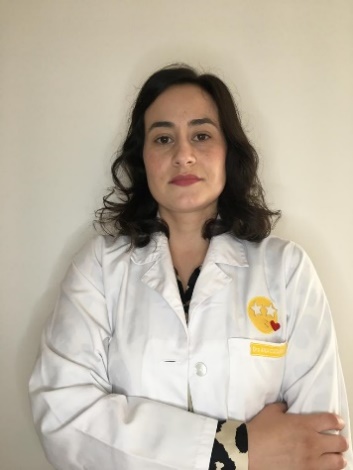 Palestra 2: Organização de relatórios e CV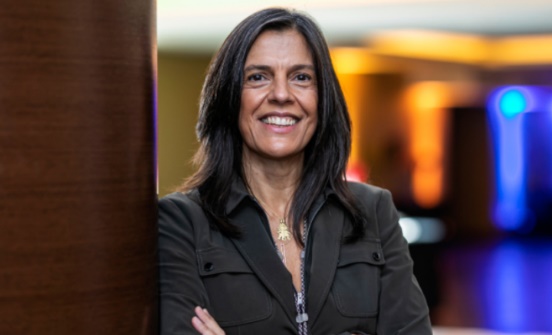    - Dra. Helena Donato: Diretora do Serviço de Documentação e Informação Científica do Centro Hospitalar e Universitário de Coimbra; Editora-chefe adjunta da Acta Médica Portuguesa e da Oftalmologia; assistente convidada da Faculdade de Medicina da Universidade de Coimbra.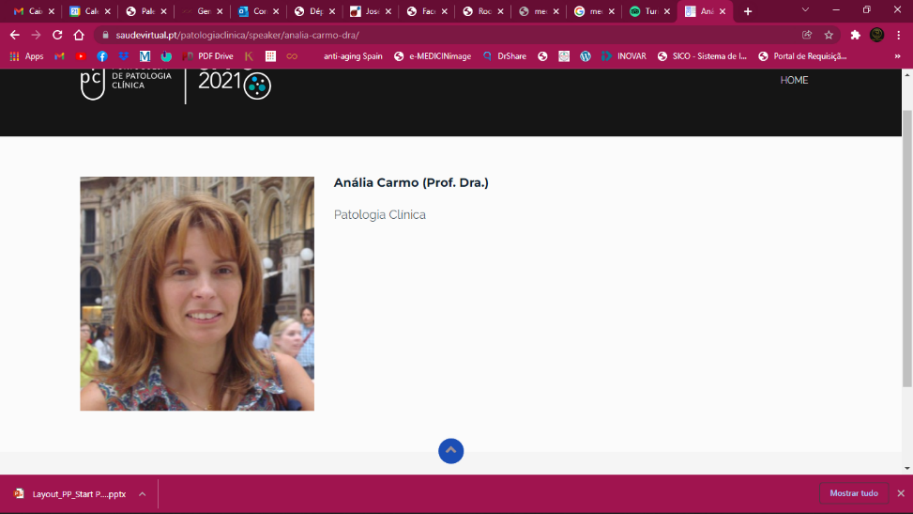 Palestra 3: Como fazer um poster, comunicação oral e artigos.   - Dra. Anália Carmo: Médica Patologista Clínica do Centro Hospitalar e Universitário de Coimbra; colaboração com o Centro de Neurociências e Biologia Celular de Coimbra na área da Oncobiologia. Investigadora integrada do Centro de Inovação em Biomedicina e Biotecnologia.MESA II: BIOQUÍMICA CLÍNICAPresidente: Dr. Rui Soares: Médico Patologista Clínico no IPO de Coimbra | Responsável pelo Setor de Virologia | Coordenador do Gabinete de Investigação do IPO Coimbra. Assistente Convidado na Faculdade de Medicina da Universidade de Coimbra.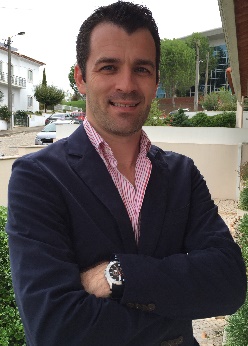 Palestra 1: A pré-analítica, onde tudo começa!- Dr. Rui Soares: Médico Patologista Clínico no IPO de Coimbra | Responsável pelo Setor de Virologia | Coordenador do Gabinete de Investigação do IPO Coimbra. Assistente Convidado na Faculdade de Medicina da Universidade de Coimbra.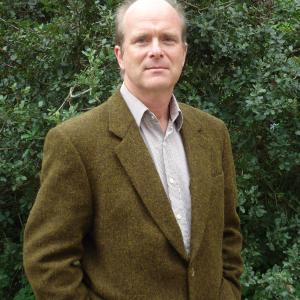 Palestra 2: Metrologia para totós- Dr. João Faro Viana: Diretor do Serviço de Patologia Clínica do Laboratório de Imunologia do Centro Hospitalar de Lisboa Ocidental.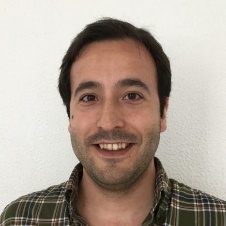 Palestra 3: Perfil hormonal, como pedir e como interpretar- Dr. Carlos Lemos: Médico Patologista Clínico, Coordenador do setor de espectrometria de massa do Laboratório de Química Clínica do Centro Hospitalar Lisboa Norte; Assistente convidado da cadeira de Medicina Laboratorial da Faculdade de Medicina da Universidade de Lisboa.MESA III: COVID-19Presidente: Dr. Carlos Cortes, Médico Patologista Clínico, presidente da Secção Regional do Centro da Ordem dos Médicos. e Diretor do Serviço de Patologia Clínica do Centro Hospitalar Médio Tejo.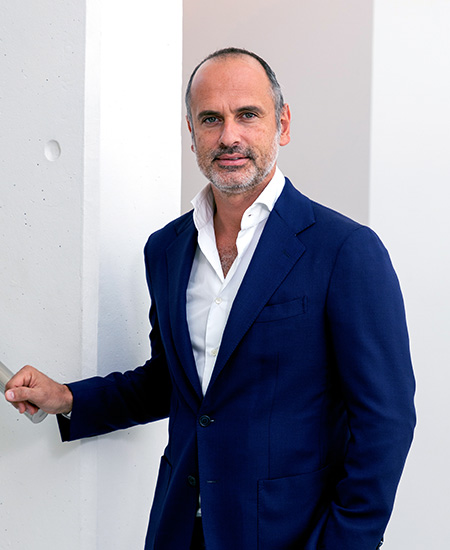 Palestra 1: SARS-CoV-2: Experiência de um laboratório.- Dr. José Germano de Sousa: Médico Patologista Clínico, Coordenador do Laboratório de Biologia e Patologia Moleculares do Centro de Medicina Laboratorial Germano de Sousa.Palestra 2: COVID-19, como estamos.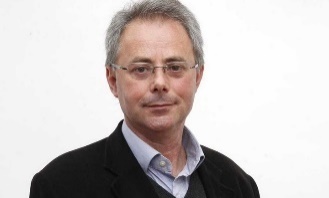 - Prof. Dr. Filipe Froes: Pneumologista no Centro Hospitalar Universitário Lisboa Norte; Coordenador do Gabinete de Crise para a Covid-19 da Ordem dos Médicos e Doutorado em Saúde Pública.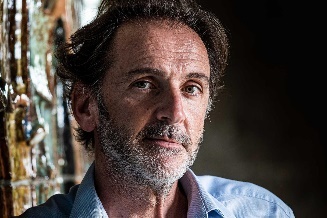 Palestra 3: Caracterização genética do SARS-CoV-2.- Dr. João Paulo Gomes: Investigador e responsável da Unidade de Investigação e Desenvolvimento do Departamento de Doenças Infeciosas do Instituto Nacional de Saúde Dr. Ricardo Jorge.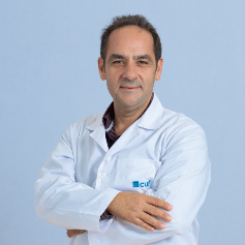 MESA IV – HEMATOLOGIAPresidente: Dr. João Mairos, Ginecologista-obstetra; presidente do Anemia Working Group Portugal; Brigadeiro-General Médico da Força Aérea Portuguesa.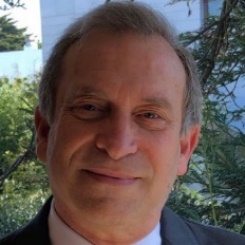 Palestra 1: Anemia: deteção precoce e monitorização. - Dr. Augusto Machado: Médico Patologista Clínico; revisor da European Accreditation Council for Continuing Medical Education (EACCME) da UEMS; Secretário da Assembleia Geral do Anemia Working Group Portugal.Palestra 2: Esfregaço de sangue periférico: quando pedir e como interpretar.- Dra. Ana Raquel Paiva: Médica Patologista Clínica no IPO de Coimbra.Palestra 3: Meduloscópio.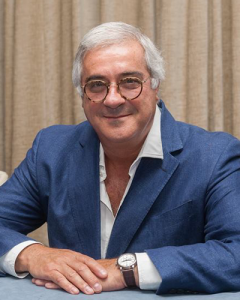 - Prof. Dr. José Cortez: Médico Patologista Clínico, Coordenador do laboratório de Hematologia do do grupo Synlab; representante Nacional do painel de peritos do European Leukemianet Project Diagnostic Platform; Coordenador nacional do Programa Europeu de Formação Contínua em Hematologia e-HEMATImage. Tesoureiro do Anemia Working Group Portugal. 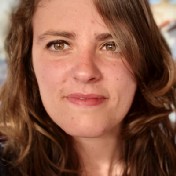 - Dra. Filipa Fernandes: Médica Patologista Clinica no CHLN.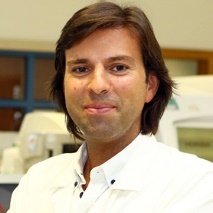 Palestra 4: Como valorizar resultados em Coagulação.- Dr. João Pego: Médico Patologista Clínico no Centro Hospitalar e Universitário de Coimbra; participou na elaboração das diretrizes do International Council for Standardization in Haematology (ICSH).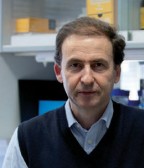 Palestra 5: Introdução a Imunofenotipagem.- Prof. Dr. José Alberto Órfão: Diretor do Serviço Geral de Citometria da Universidade de Salamanca; Investigador principal do Centro de Investigación del Cáncer da Universidade de Salamanca; Membro do European Group for the Immune Characterisation of Leukaemias; Professor Catedrático de Medicina na cadeira de Imunologia da Universidade de Salamanca; Coordenador do EuroFlow Consortium.MESA V – MICROBIOLOGIAPresidente: Prof. Dr. Melo Cristino, Médico Patologista Clínico; Diretor do Serviço de Patologia Clínica do Centro Hospitalar Lisboa Norte; Professor Catedrático de Microbiologia da Faculdade de Medicina da Universidade de Lisboa.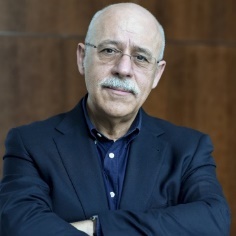 Palestra 1: Introdução a Microbiologia- Prof. Dr. Melo Cristino: Médico Patologista Clínico; Diretor do Serviço de Patologia Clínica do Centro Hospitalar Lisboa Norte; Professor Catedrático de Microbiologia da Faculdade de Medicina da Universidade de Lisboa.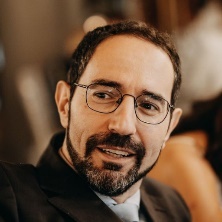 Palestra 2: O que é esperado no Internato Médico.- Dr. João Frade: Médico Patologista Clínico no Centro Hospitalar e Universitário de Coimbra.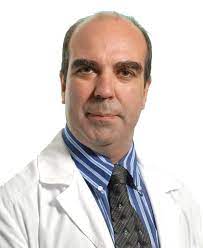 Palestra 3: Apoio à prescrição de antimicrobianos.- Dr. Carlos Palos: Médico especialista em Medicina Intensiva e Medicina Interna e coordenador do grupo de controlo de infeção e resistência aos antimicrobianos da Luz Saúde e do Hospital Beatriz Ângelo.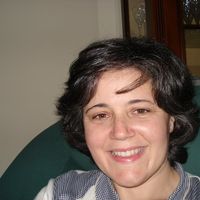 Palestra 4: Farmacocinética e Farmacodinâmica.- Dra. Marília Rocha: Coordenadora do Departamento da Farmacocinética e membro da Comissão de Farmácia e Terapêutica do Centro Hospitalar e Universitário de Coimbra.Dia 04/02/2022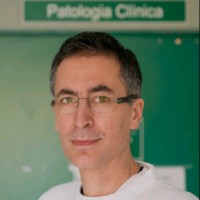 MESA VI – IMUNOLOGIAPresidente: Dr. Ricardo Castro, Médico Patologista Clínico; Diretor do Serviço de Patologia Clínica do Centro Hospitalar de Leiria.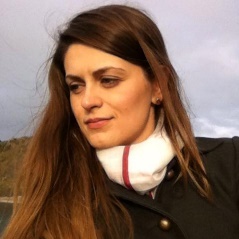 Palestra 1: Imunologia – o que é esperado no Internato Médico.- Dra. Yuliya Sydor: Médica Patologista Clínica, Coordenadora do laboratório de Imunologia do Centro Hospitalar de Leiria.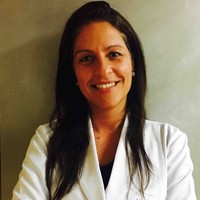 Palestra 2: Principais metodologias na imunologia.- Dra. Raquel Marques: Médica Patologista Clínica, Coordenadora do Laboratório de Biologia Molecular do Hospital Garcia de Orta.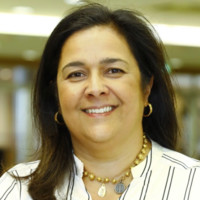 Palestra 3: Diagnóstico laboratorial de doenças autoimunes.- Dra. Margarida Albuquerque: Médica Patologista Clínica do Centro de Medicina Laboratorial Germano de Sousa.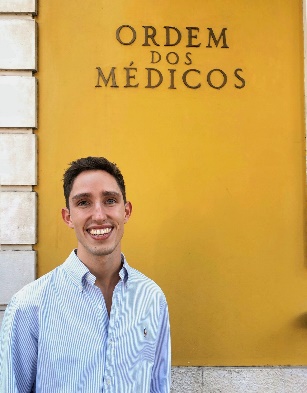 Palestra 4: Diagnóstico laboratorial em Alergologia.- Dr. João Vieira: Interno de Formação Específica de Imunologia no Centro Hospitalar de Setúbal.MESA VII – INVESTIGAÇÃO E GESTÃO NA ÁREA DA PATOLOGIA CLÍNICAPresidente: Dra. Mariana Martins, Médica Patologista Clínica, Diretora do Serviço de Patologia Clínica da Unidade Local de Saúde de Castelo Branco.Palestra 1: Investigação no Internato Médico.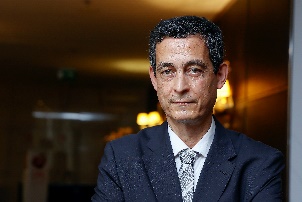 - Prof. Dr. Lino Gonçalves: Cardiologista, Diretor do Serviço de Cardiologia do Centro Hospitalar Universitário de Coimbra; Professor Catedrático da Faculdade de Medicina da Universidade de Coimbra; Coordenador do Programa Portugal Clinical Scholars Research Training da Harvard Medical School. Presidente da Sociedade Portuguesa de Cardiologia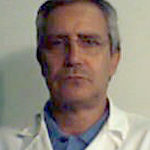 Palestra 2: Investigação Epidemiológica Internacional de Estirpes Multirresistentes.- Dr. Elmano Ramalheira: Médico Patologista Clínico, Diretor do Serviço de Patologia Clínica do Centro Hospitalar Baixo Vouga; professor convidado da licenciatura em Ciências Biomédicas da Universidade de Aveiro. Subespecialidade de Microbiologia Médica.